Наименование МБДОУЮридический адрес, телефонАдрес официального сайта МБДОУ «Центр развития ребенка – детский сад № 3»г.Чита, ул.2-я Московская, 17. тел. 24-23-54https://ds3.212d.ru/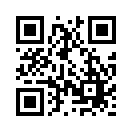 МБДОУ «Детский сад № 4»г.Чита п.Антипиха ул.Каларская,40. тел. 33-80-02https://4.212d.ru/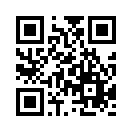 МБДОУ «Детский сад комбинированного вида № 5»г. Чита, ул. Нечаева, 59. тел. 31 – 80 - 02https://ds5.212d.ru/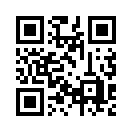 МБДОУ «Детский сад № 6»г.Чита, п.Авиаторовул.Звездная, 1. Тел. 40-03-89http://dou6buratino.chita.prosadiki.ru/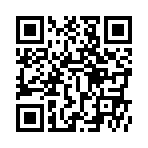 МБДОУ «Детский сад № 7»г.Чита, Забнитиомс. Агрогородок «Опытный», 13
тел. 39-29-84https://dou7chita.edu-sites.ru/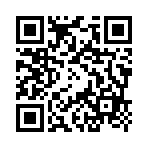 МБДОУ «Центр развития ребенка – детский сад № 8»г. Чита, мкр. Октябрьский, 8. тел. 39-19-40https://www.dou75.ru/8/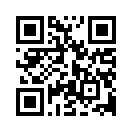 МБДОУ «Детский сад № 9»г. Чита,  ул. Карла Маркса, 2, (2 корпус)ул. Онискевича, 15 (1 корпус) тел. 24-24-09https://9.212d.ru/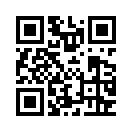 МБДОУ «Детский сад № 10»г.Чита.  ул.Ингодинская, 70. тел. 35-31-46ул. Ингодинская, д.39, тел. 22-42-88https://dou10chita.ru/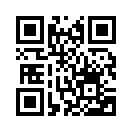 МБДОУ «Детский сад № 11»г.Чита. ул. Тобольская, 12. тел. 71-11-40https://11.212d.ru/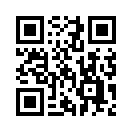 МБДОУ «Детский сад №12»г.Чита, ул. Заводская, 2. тел. 24-35-21ул Ломоносова,25. Тел.36-79-00https://12.212d.ru/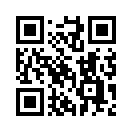 МБДОУ «Детский сад комбинированного вида №13»г. Чита, ул. Амурская,24А Тел. 31 – 03 – 62ул. Декабристов, д.16, тел. 31-00-61https://доу13-чита.рф/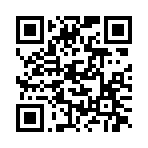 МБДОУ «Детский сад № 15»г. Чита, ул. Балябина, 57, тел. 22-65-29г. Чита, ул. Красноармейская, 54, тел. 21-02-88https://www.dou75.ru/15/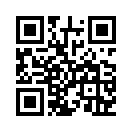 МБДОУ «Центр развития ребенка – детский сад № 16»г. Чита, ул Нагорная 24, тел. 32-58-33https://16.212d.ru/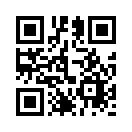 МБДОУ «Детский сад № 17»г. Чита, п. Песчанка. ул. Юности, 2тел. 44-87-04https://17.212d.ru/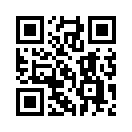 МБДОУ «Детский сад № 21»г.Чита, ул. Новобульварная, 125 Тел. 31-38-13ул. Фрунзе, 21 Тел. 41-59-10https://21chita.edu-sites.ru/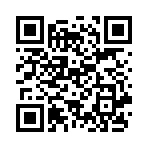 МБДОУ «Центр развития ребенка – детский сад № 22»г.Чита, ул.Нечаева, 117, тел. 36-10-54https://22.212d.ru/news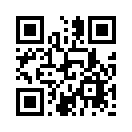 МБДОУ «Детский сад № 23»г.Чита, ул.Бекетова 176а. тел. 32 - 32 - 74https://s11882.nubex.ru/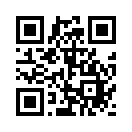 МБДОУ «Детский сад № 24»г.Чита ул. Красной Звезды, 16а.тел.: 20-02-23https://www.24.212d.ru/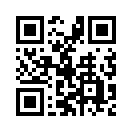 МБДОУ «Детский сад № 25»г. Чита п. Каштак, пер.Геофизический, 19, тел. 44–77-65пос. Ясный, в\ч 48795р. тел. 44 – 85 - 77https://25.212d.ru/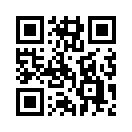 МБДОУ «Детский сад № 26»г. Чита, ул. Смоленская, 26, тел. 40-17-43https://26.212d.ru/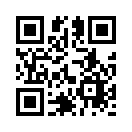 МБДОУ «Детский сад №27»г. Чита, ул. Малая, 9, тел. 21-71-35https://27.212d.ru/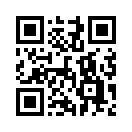 МБДОУ«Центр развития ребенка – детский сад №28»г. Чита, ул. Новобульварная, 131а, тел.41-44-53https://28.212d.ru/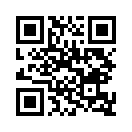 МБДОУ «Детский сад № 29»г. Чита, 3 мкр, д.16 тел. 50-03-29https://29.212d.ru/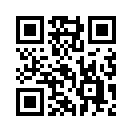 МБДОУ «Детский сад № 30»г.Чита, ул.Кайдаловская, 25б, тел. 36 – 39 - 40https://detsad30.212d.ru/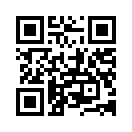 МБДОУ «Детский сад № 31»г. Чита, 1-ый корпус: ул. Е. Гаюсана, 20, тел. 20-33-232 –ой корпус: ул. Е.Гаюсана, 32 б, тел. 31-99-23https://ds31.212d.ru/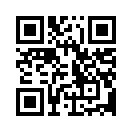 МБДОУ «Детский сад № 32»г. Чита, ул. Советская 15 а, тел. 41-31-31https://32detsad.edu-sites.ru/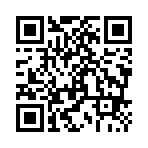 МБДОУ «Детский сад № 33»г.Чита, п.Кадала, ул Гайдара, тел. 39-13-88https://chita-33detsad.edu-sites.ru/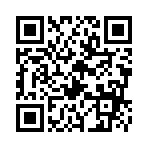 МБДОУ «Детский сад общеразвивающего вида № 34»г.Чита, ул.Труда 9 а,тел. 39-60-16https://34.212d.ru/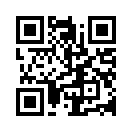 МБДОУ «Центр развития ребенка – детский сад № 35»г.Чита, 1 мкр 12а, тел.32-60-94https://www.35.212d.ru/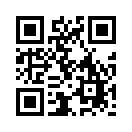 МБДОУ «Детский сад № 36»г.Чита п. Заречный, ул. Запрудная ,1а тел.37-71-30https://36.212d.ru/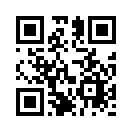 МБДОУ «Детский сад № 37»г. Чита, ул. Кенонская, 25а, тел. 20-90-20https://37.212d.ru/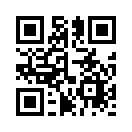 МБДОУ «Детский сад общеразвивающего вида № 38»г Чита, Пер. Промышленный, д.2, тел. 31-26-27https://www.dou75.ru/38/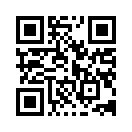 МБДОУ «Детский сад № 39»г.Чита, ул.Нечаева, 8.тел. 36-39-47https://detsad39.212d.ru/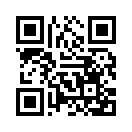 МБДОУ «Детский сад № 43»г.Чита, ул. Новобульварная 10, тел. 35-48-11https://43.212d.ru/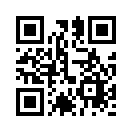 МБДОУ «Детский сад общеразвивающего вида №44»г.Чита, Ул.Энтузиастов, 39, тел. 23 – 74 – 41https://www.dou75.ru/44/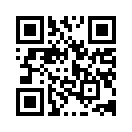 МБДОУ «Детский сад №45»г. Чита мкр. Северный, 45, тел. 41-84-92https://dou45chita.ru/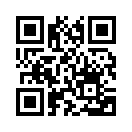 МБДОУ «Центр развития ребенка – детский сад №46»г.Чита, ул.Автозаводская, 3а, тел. 28-18-57https://46.212d.ru/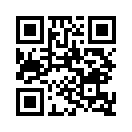 МБДОУ «Детский сад №49»г. Чита, ул. Гагарина, 8Г,тел. 92-76-74https://www.dou75.ru/49/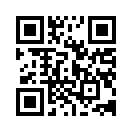 МБДОУ «Детский сад общеразвивающего вида№50»г.Чита, ул.Тестильщиков, д.14, тел. 25-70-88https://50.212d.ru/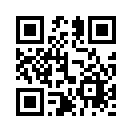 МБДОУ «Центр развития ребенка-«Детский сад №51»г.Чита, ул.Федора Гладкова, 10, тел. 45-36-62https://www.dou75.ru/51/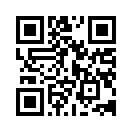 МБДОУ «Детский сад комбинированного вида №53»г. Чита, ул. Подгорбунского, 45, тел. 22-69-49https://53.212d.ru/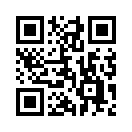 МБДОУ «Детский сад комбинированного вида №55»г. Чита, ул. Гагарина, 14 а, тел. 33-50-59https://55.212d.ru/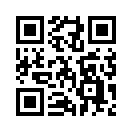 МБДОУ «Детский сад №57»г. Чита, 1-ый корпус: мкр Девичья Сопка, 34; 2-ой корпус: ул.Рахова, 68 Тел: 40-14-28https://57ds-chita.edu-sites.ru/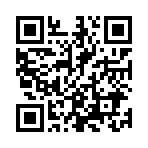 МБДОУ «Детский сад общеразвивающего вида 58»г. Чита, ул. Новая 57, тел. 41-16-71https://58.212d.ru/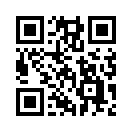 МБДОУ «Детский сад №59»г. Чита, ул. 5 Малая, 3, тел. 99-83-99https://ds59.212d.ru/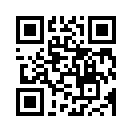 МБДОУ «Детский сад №60»Чита, мкр. Хороший, д.7https://mbdou60.nubex.ru/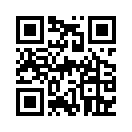 МБДОУ «Детский сад №61»г.Чита, ул.Недорезова, 10, тел. 24-36-26https://mdou61chita.ru/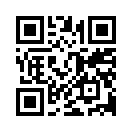 МБДОУ «Детский сад общеразвивающего вида № 62»г. Чита, ул. Ярославского, 16,ул. 3-я Южная 13а тел.31-28-09ул.Традиционная, д.14, тел. 32-94-28https://62.212d.ru/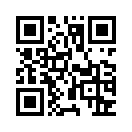 МБДОУ «Детский сад общеразвивающего вида№63»г. Чита, ул. Забайкальского рабочего, 33, тел.32-01-43https://ds-63-chita.nubex.ru/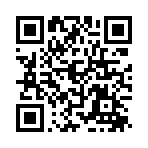 МБДОУ «Детский  сад №64»Г. Чита, ул. Чайковского, 41 тел. 21-78-34https://64.212d.ru/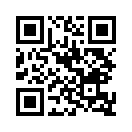 МБДОУ «Детский сад общеразвивающего вида № 65»г.Чита, ул.Молодёжная, д.11тел.24-21-77http://www.dou75.ru/65/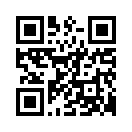 МБДОУ «Детский сад № 66»г. Чита, ул. Пригородная ,1б, тел. 20-69-21https://nfnmzyf.212d.ru/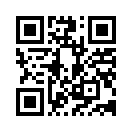 МБДОУ «Детский сад общеразвивающего вида 68»г. Чита, ул. Белорусская 14, тел. 92-78-49https://www.dou75.ru/68/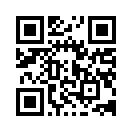 МБДОУ «Детский сад комбинированного вида №69»г.Чита, ул.Весенняя, 9, тел. 25-14-90https://69.212d.ru/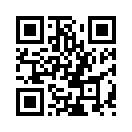 МБДОУ «Центр развития ребёнка -детский сад № 70»г.Чита, 6 микрорайон, 49тел. 25-26-44https://70.212d.ru/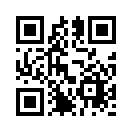 МБДОУ «Центр развития ребёнка -детский сад № 71»г.Чита, ул. Баргузинская, 11, тел. 35-76-61http://www.dou75.ru/71/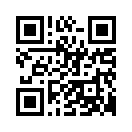 МБДОУ «Детский сад № 72»г.Чита, 1-ый корпус: ул. Угданская, 112-ой  корпус: ул. Бабушкина,58, тел. 23-00-75http://ds-72.212d.ru/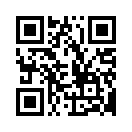 МБДОУ «Детский сад № 73»г. Чита, ул. Костюшко-Григоровича, 34, тел. 35-12-78https://73.212d.ru/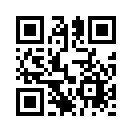 МБДОУ «Детский сад № 74»г.Чита, ул.Лермонтова,22, тел. 32-29-26https://74.212d.ru/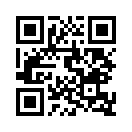 МБДОУ «Детский сад общеразвивающего вида№75»г.Чита, мкр. Северный, 21, тел. 41-84-91https://www.dou75.ru/75/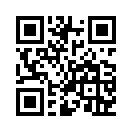 МБДОУ«Детский сад вида № 77»г. Чита, ул. Онискевича, д.31, тел. 20-45-22https://77.212d.ru/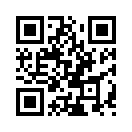 МБДОУ «Детский сад № 78»г. Чита мкр Царский ,14, тел. 44-16-36https://detsad78chita.ru/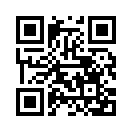 МБДОУ «Центр развития ребенка-детский сад № 79»г. Чита, 4 микрорайон, 15б, тел. 25-70-80https://79chita.212d.ru/news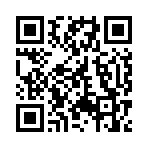 МБДОУ «Детский сад общеразвивающего вида № 81»г. Чита, ул. Назара Широких, 10а Тел. 39-59-19ул. Назара Широких, 8 пом.1 Тел.21 – 16 –68https://81.212d.ru/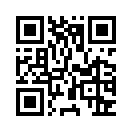 МБДОУ «Центр развития ребенка – детский сад № 82»г.Чита, мкр. Северный, 26тел. 41-92-43https://mbdou-82.edu-sites.ru/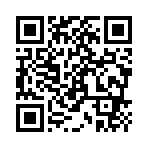 МБДОУ «Центр развития ребенка –детский сад № 83»г. Чита, 1-ый корпус: ул. Ангарская 45, тел 26-79-192-ой корпус: ул.Ленина, 58 тел. 26-38-483-ий корпус: ул. Ангарская,35.тел. 35-47-22https://83.212d.ru/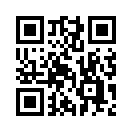 МБДОУ «Центр развития ребенка -детский сад № 85»г.Чита, ул.Нечаева,20, тел. 31-88-35https://85.212d.ru/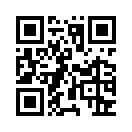 МБДОУ «Центр развития ребенка-детский сад № 86»г. Чита 5 мкр д. 21а, тел. 25-37-08https://86.212d.ru/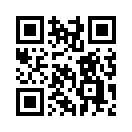 МБДОУ «Детский сад компенсирующего вида № 87»г.Чита, ул Смоленская 96, тел 41-42-46http://www.dou75.ru/87/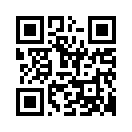 МБДОУ «Детский сад № 88»г. Чита. ул. Подгорбунского, 24, тел. 26 – 39 – 30https://88.212d.ru/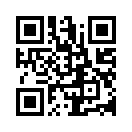 МБДОУ «Детский сад № 93»г. Чита, п. Восточный, ул. Майская, 20, тел. 39 -32- 30https://93.212d.ru/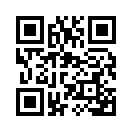 МБДОУ «Детский сад общеразвивающего вида № 96»г.Чита, 5мкр. д.5, тел. 25-70-18https://detsad96chita.ru/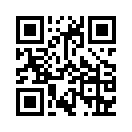 МБДОУ «Детский сад № 97»г.Чита, ул. Славянская,10, тел.45 -69 - 99http://dou75.ru/ds97chita/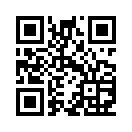 МБДОУ «Детский сад № 98»г. Чита, 5 мкр. д. 28-а, тел. 23-88-72https://www.dou75.ru/98/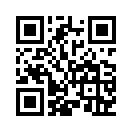 МБДОУ «Центр развития ребёнка- детский сад № 99»г. Чита, ул Кайдаловская, 18, тел. 36-26-10https://99.212d.ru/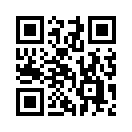 МБОУ СОШ №34 (дошкольное отделение)г.Чита, п. Застепь, ул.Механизаторская, 12, тел .37-73-62http://shs_chit_34.chita.zabedu.ru/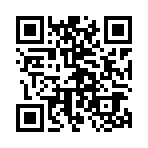 МБДОУ «Детский сад №101»г. Чита, 4 мкр., д.36а, тел. 99-66-98https://dou101chita.ru/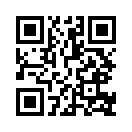 МБДОУ «Детский сад общеразвивающего вида №106»г. Чита,1 – е здание - ул.Набережная, 70 Тел. 24-35-192 –е здание ул. Недорезова, 44 Тел.20 -69 -55https://106.212d.ru/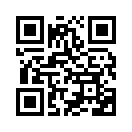 МБДОУ «Детский сад общеразвивающего вида №107»г.Чита, ул Кастринская, 8, (1 корпус) ул. Анохина, 94, (2 корпус) тел. 22-54-19https://107.212d.ru/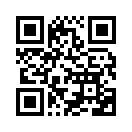 МБОУ СОШ №7г. Чита, п. Наклонный, проезд А. Булгакова, д. 60,тел. 28-31-01http://shs_chit_7.chita.zabedu.ru/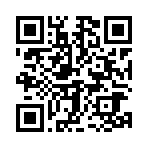 МБОУ СОШ № 15г. Чита, ул. Рахова, д. 75, тел. 31-55-84http://shs_chit_15.chita.zabedu.ru/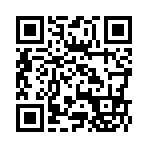 МБОУ СОШ № 51г. Чита, п.Восточный  Юбилейная,3, тел. 39-25-74http://shs_chit_51.chita.zabedu.ru/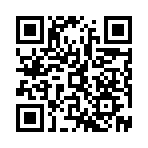 МБОУ НОШИ №4г. Чита, Пригородная, 6, тел. 20-68-12http://schola-internat.ucoz.ru/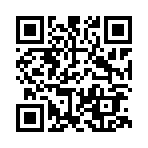 